铲雪除冰护平安 志愿行动暖人心——东善桥第二幼儿园铲雪除冰活动报道近日，我区大雪来袭，园内、周边道路积雪及湿滑现象严重。东善桥第二幼儿园园长、教职工闻雪而动，严阵以待，于2024年2月22日积极开展扫雪除冰工作，用坚定的身影默默坚守，在寒风中传递着温情，带给大家稳稳的安全感。园长带头，全体教职工齐上阵。大家手拿铁锹、扫帚，认真清除园内及周边厚厚的积雪，清扫出一条条“平安路”，用爱心和热情为冬日的幼儿园增添了一股暖流。寒风中，大家一起抗冰冻、除积雪、保畅通，形成一道靓丽的风景线，温暖了这个寒冬，一个个忙碌的身影是东善桥第二幼儿园教职工对幼儿爱心的具体表现，“风雪无情人有情”东善桥第二幼儿园的园长及教师团队团结一致，上下一心，在严寒中筑起爱心屏障。用众人之力，则无不胜也。大家贡献力量，表现出担当与责任，用实际行动践行志愿服务精神，传递立足岗位做贡献的正能量！行动是最好的“融雪剂”，奉献是最暖的“防寒衣”，东善桥第二幼儿园将继续开展志愿服务工作，将齐心、开心、安心、放心，温度、高度、热度、厚度作为志愿服务的初心和目标，为社会发展建设贡献自己的力量。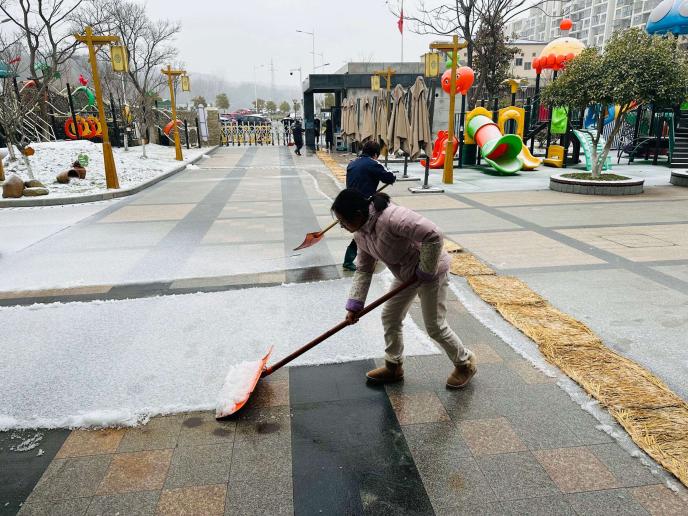 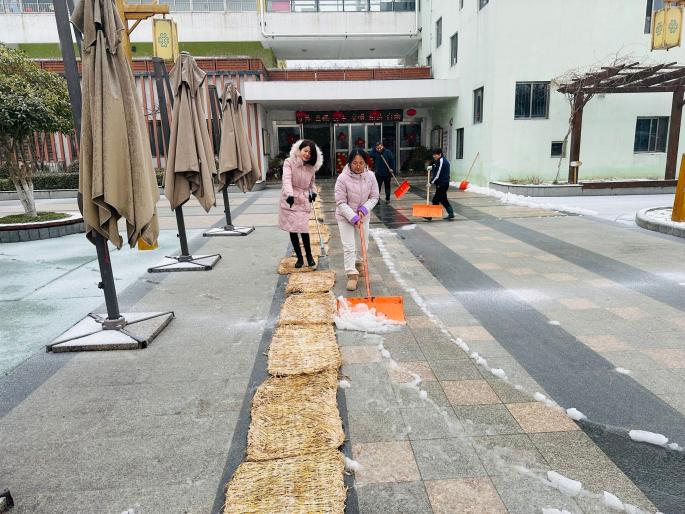 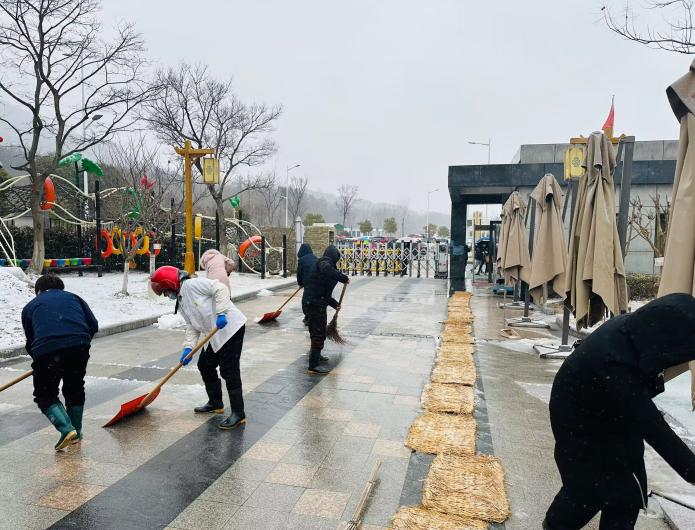 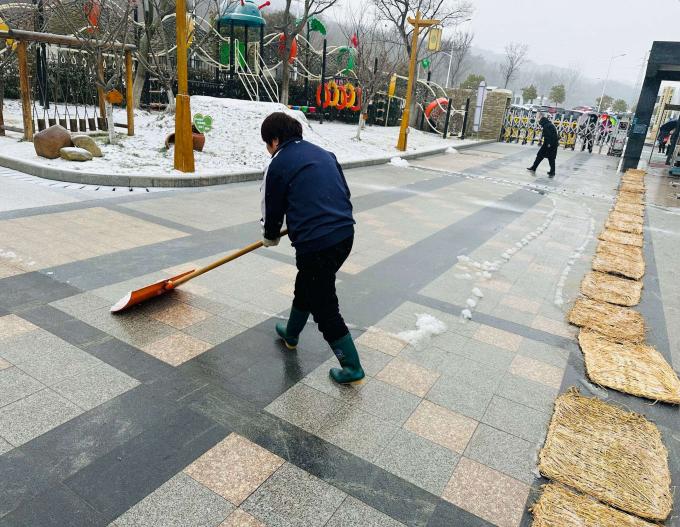 